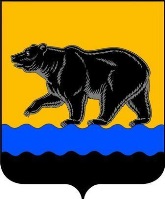 ДУМА ГОРОДА НЕФТЕЮГАНСКАР Е Ш Е Н И ЕО внесении изменения в решение Думы города Нефтеюганска «Об особенностях составления и утверждения проекта решения Думы города Нефтеюганска о бюджете города Нефтеюганска на 2016 год» и о внесении изменений в решение Думы города Нефтеюганска «Об утверждении Положения о бюджетном устройстве и бюджетном процессе в городе Нефтеюганске»Принято Думой города23 декабря 2015 годаВ соответствии с Бюджетным кодексом Российской Федерации, Федеральным законом от 06.10.2003 № 131-ФЗ «Об общих принципах организации местного самоуправления в Российской Федерации», заслушав решение рабочей группы комиссии по бюджету и местным налогам, Дума города решила:1.Внести в решение Думы города Нефтеюганска от 28.10.2015 № 1143-V «Об особенностях составления и утверждения проекта решения Думы города Нефтеюганска о бюджете города Нефтеюганска на 2016 год и о внесении изменений в решение Думы города Нефтеюганска «Об утверждении Положения о бюджетном устройстве и бюджетном процессе в городе Нефтеюганске» изменение, дополнив его подпунктом 1.1 следующего содержания:«1.1.Приостановить до 1 января 2016 года действие пункта 2.1 Порядка формирования и использования бюджетных ассигнований муниципального дорожного фонда города Нефтеюганска, утвержденного решением Думы города Нефтеюганска от 27.09.2012 № 371-V «О создании муниципального дорожного фонда города Нефтеюганска» в отношении утверждения объема бюджетных ассигнований дорожного фонда решением Думы города о бюджете города Нефтеюганска на плановый период.».2.Опубликовать решение в газете «Здравствуйте, нефтеюганцы!» и разместить на официальном сайте органов местного самоуправления города Нефтеюганска в сети Интернет.3.Решение вступает в силу после его опубликования.Глава города								Н.Е.Цыбулько23 декабря 2015 года№ 1170-V